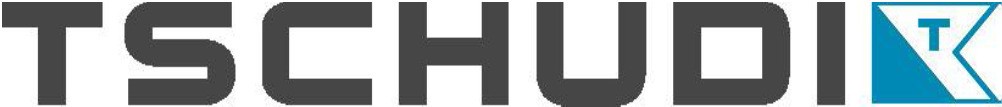 Tschudi Logistics OÜ. 4, Sadama street, 10111 Tallinn, Estoniatel: +372 640 97 51 faks:+372 6409 786e-post: estonia@tschudilogistics.com 	З А Я В К А	Н А	П Е Р Е В О З К У	№	От:	Дата:	Тема:Все споры и претензии сторон, касающиеся сроков, качества и прочих условий доставки выдвигаются и рассматриваются сторонами только после выполнения в полном объёме финансовых обязательств, предусмотренных данной заявкой и котировкой.Заказчик:	Экспедитор:(подпись)	м.п.	(подпись)	м.п.Период перевозки(месяц)Отправитель/ ЭкспортёрМесто погрузки, контактное лицоДата погрузкиНомер погрузки (если известен)Пункт назначенияПолучательНаименование, код товара.Code as indicated in http://www.tks.ru/bases/tnvtree.shtmlТип перевозки(LCL,FTL, LTL, air)Брутто масса груза и габаритыИнвойсная стоимость грузаДополнительные замечания к CMR, AWB, SWB   (INCOTERMS terms, SVHterminal, customs clearance)Условия перевозки (FOB-FOB, DOOR- DOOR e.t.c.)Согласованная ставка за перевозкуСогласованные условия оплатыСтрахование грузаEmail address for tracing information